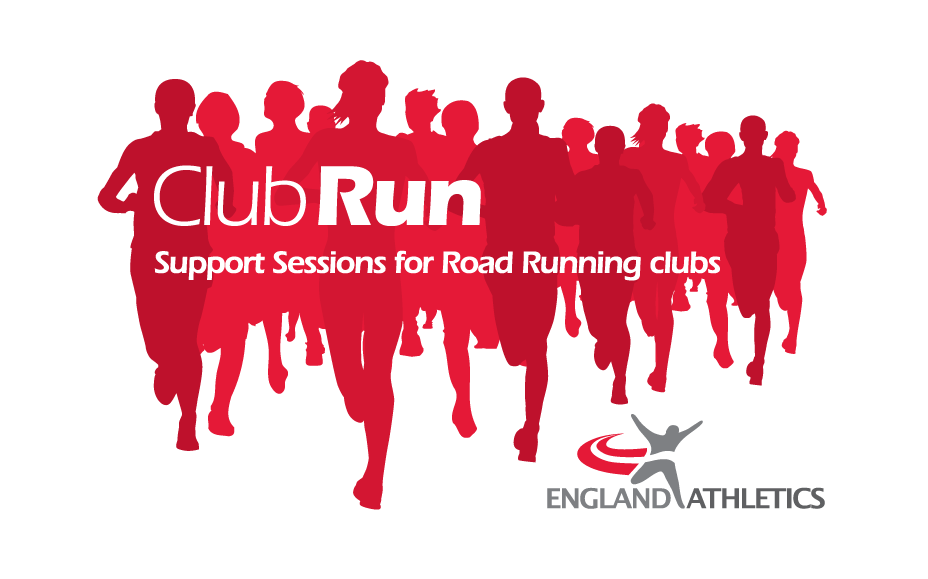 Application FormPrior to completing this form please read the accompanying guidance documents which outline the the key criteria for applications.Club Run places are limited and therefore will be allocated according to the key criteria and strength of applications. Please note only one application per club is submitted and should be submitted by a Head Coach, club officer or member of the club committee.If you have any questions contact Tom Craggs, Road Running Manager, on tcraggs@englandathletics.org CLUB DETAILSCLUB DETAILS*Name of ClubCounty*Have you received for ClubRun sessions since March 2018?Yes – SuccessfulYes – Unsuccessful NoCONTACT DETAILS  - of the person completing the form & Head Coach/Coaching Coordinator if differentCONTACT DETAILS  - of the person completing the form & Head Coach/Coaching Coordinator if different*Name Your role within the club*Telephone Number*Email addressName of Head Coach or LeaderEmail addressCLUB MEMBERSHIP INFORMATIONCLUB MEMBERSHIP INFORMATION*Overall club membership sizeNo. of EA registered membersABOUT YOUR CLUB ABOUT YOUR CLUB *Type of clubDescribe your club, membership and ethos in one or two short sentences.. *Tell us about your club’s recent achievements or success stories.  This could be anything from growth in membership to winning a team championship event or development of your club structure and coaching.*Please outline briefly your club’s training or coaching structure.This could include number and type of sessions each week, ability groups, etcIf you have a preference for a day of the week you would like Club Run visits to take place, then please state.ABOUT YOUR MEMBERSABOUT YOUR MEMBERS*What sorts of races or events do the club members take part in as a team?  Please tick all that apply.*Please tell us about the ability range of your members?Please provide us with some information on the type of runners your club supports. Please note there are no right or wrong answers. This information will help us form a better picture about your club.ABOUT COMPETITION*Does your club host any events of its own? Please state the name of the race(s), type & distance.  WHY YOUR CLUB?WHY YOUR CLUB?WHY YOUR CLUB?*Please tell us in no more than 250 words why you would like your club to take part in Club Run and what you hope to get out of it.2022-23 THEMES2022-23 THEMES2022-23 THEMESAre you applying under one of the themes listed belowYes:No:Yes:No:Road to trackThis theme aims to support road running clubs who want to introduce their members to traditional track and field facilities and competitions. If you have a local track and you feel your members would benefit from using but you're not sure the best way to go about it, we are keen to hear from you. If you don’t have access to a track but you feel your members would been keen to get involved in track-based races again consider applying to get ideas and support from a top coach. Tick boxClub Run JuniorRoad Running Clubs members are primarily adult endurance runners. Increasingly though road running clubs are exploring junior sections and training groups. If your club are actively looking to set up a junior section, or recently have, then consider applying under this theme. We will work with you to support you to understand some unique considerations clubs and coaches must plan for when working with young athletes.Tick box2022 LegacyThis theme will support clubs in inner city Birmingham who are looking to build on the inspiration of the Games to offer road runners in Birmingham the best possible experiences at their local road running clubs. If you are based in the Birmingham Metropolitan district consider applying under this theme.Tick boxClub Run TogetherThis theme is focused on developing a more diverse road running community in England. If you are a club welcoming in runners from lower socio-economic groups, culturally and socially diverse communities, runners the disabilities and additional needs we are keen to support the work your do through the programme.Tick boxTYPE OF SESSIONSTYPE OF SESSIONSTYPE OF SESSIONSThis round of Club Run can take place in physical session, virtually or a combination of physical and virtual sessions. This can be agreed between you and your club run coach, do you have a preference at this stage?PhysicalVirtualCombination Don’t knowPhysicalVirtualCombination Don’t knowCOACH & RUN LEADER SUPPORTCOACH & RUN LEADER SUPPORTCOACH & RUN LEADER SUPPORTWould you be interested in a standalone additional virtual session for your club coaches and RunLeaders?Yes:No:Yes:No:CLUB STANDARDSCLUB STANDARDSCLUB STANDARDSAre you committed to working in partnership with England Athletics to putting in place and maintaining the 7 Club Standards.  Yes:No:Yes:No:DIGITAL SIGNATURE DIGITAL SIGNATURE DIGITAL SIGNATURE If successful in our application to Club Run we will commit to the expectations set out in the guidance documents. Date:‘Signed’:If successful in our application to Club Run we will commit to the expectations set out in the guidance documents. Date:‘Signed’:If successful in our application to Club Run we will commit to the expectations set out in the guidance documents. Date:‘Signed’: